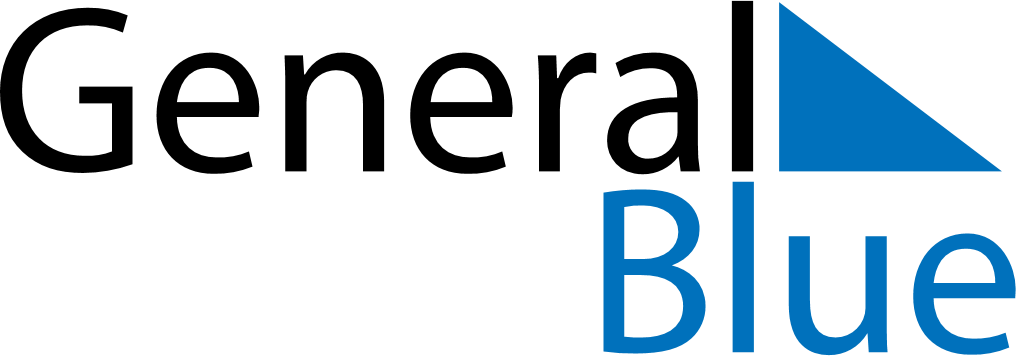 October 2022October 2022October 2022October 2022October 2022October 2022Cocos IslandsCocos IslandsCocos IslandsCocos IslandsCocos IslandsCocos IslandsMondayTuesdayWednesdayThursdayFridaySaturdaySunday123456789Hari Maulaud Nabi10111213141516171819202122232425262728293031NOTES